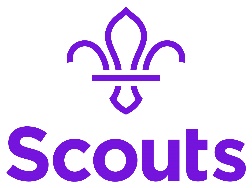 Top Tips for Manager Searches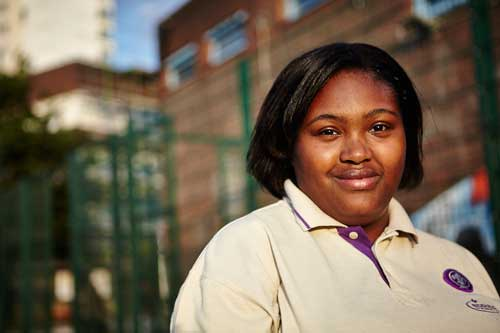 Searching for new GSLs/DCs/CCs can be a challenging and time-consuming task. However, the RST have produced some good practical guidelines to help make the process as straight forward and transparent as possible. Search Guides are available for each role and support the Search Group through the process. Additional support can be sought at any stage, just press the ‘ask for help’ button. 